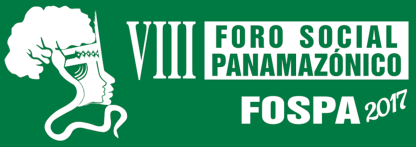 FICHA DE INSCRIPCIÓN PARA ACTIVIDADES CULTURALESFICHA DE INSCRIÇÃO PARA ATIVIDADES CULTURAISPLAZO DE INSCRIPCIÓN: 24 de marzo 2017/ PRAZO DE INSCRIÇÃO: 24 de março 2017La plataforma del evento Foro Social Panamazónico cuenta con un espacio pensado para las y los participantes que deseen mostrarnos durante el evento sus danzas, música, cantos, cuentos, así como otros elementos de su folclore.  La inscripción se realiza mediante la siguiente ficha, de la cual el Comité de Cultura evaluará y coordinará las propuestas.A plataforma do evento Foro Social Pan-amazônico conta com um espaço para os participantes que desejem mostrar durante o evento a suas danças, música, cantos e contos, assim como outros elementos do seu folclore. A inscrição é feita mediante esta ficha, a qual o Comitê Cultural avaliará e coordenará as propostas.*El escenario para la realización de actividades tendrá unas dimensiones de 15x5 m. /O cenário para a realização das atividades terá a dimensão de 15 x 5 m.** Una vez llenada la ficha, envíen dos copias a lassiguientesdirecciones de correo electrónico /Uma vez preenchida a ficha, enviar à ambos endereços eletrônicos: comiteculturafospa@yahoo.com; inscripcionesfospa@gmail.comTITULO DE LA ACTIVIDAD /TÍTULO DA ATIVIDADEORGANIZACIÓN / ORGANIZAÇÃOPAIS / PAÍSDURACIÓN / DURAÇÃOBREVE DESCRIPCIÓN DE LA ACTIVIDAD / BREVE DESCRIÇÃO DA ATIVIDADEREQUERIMIENTOS DE INFRASTRUCTURA /REQUERIMENTOS DE INFRA-ESTRUTURAPERSONA DE CONTACTO /PESSOA DE CONTATONombre y Apellido /Nome e Sobrenome:Correo electrónico /Correio eletrônico:Teléfono con código de país /Telefone com código do país:Skype: